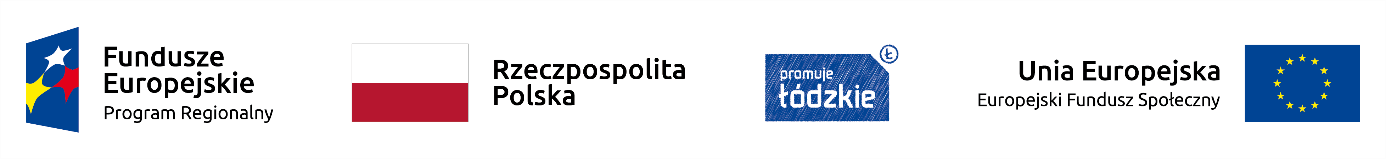 Projekt nr RPLD.11.03.01-10-0046/17, pn. ” Lepszy start w zawodowe jutro ”, 
współfinansowany ze środków Europejskiego Funduszu Społecznego 
w ramach Regionalnego Programu Operacyjnego Województwa Łódzkiego na lata 2014-2020HARMONOGRAM ZAJĘĆ  Z „Tworzenie serwisów internetowych” 2020 ROKDATACZAS ZAJĘĆLICZBA GODZIN DYDAKTYCZNYCH27.0116:20-18:35303.0215:25-17:40310.0215:25-17:40317.0215:25-17:40324.0215:25-17:40302.0315:25-17:40304.0315:25-17:40306.0315:25-17:40309.0315:25-17:40302.069:00-12:15403.069:00-12:15409.0615:25-17:40310.0615:25-17:40316.069:00-12:15418.069:00-12:15423.069:00-12:15425.069:00-12:15429.069:00-11:153RAZEM60